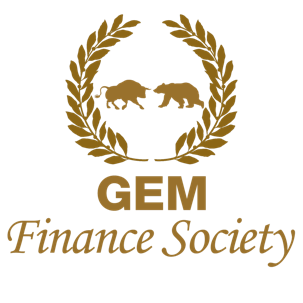 PREREQUISMerci de nommer ton fichier NOM_Prénom_1A ou NOM_Prénom_BIB 🤗Nous te conseillons vivement de détailler tes réponses 😊Ce questionnaire est à envoyer à la secrétaire/RH de GFS pauline.teillet@grenoble-em.com en format PDF avant le VENDREDI 2 OCTOBRE 18H. Les entretiens (entre 20 et 30 minutes) se feront entre le mercredi 30 septembre et le mercredi 14 octobre, sur Teams ou en présentiel (l’adresse sera précisé par la suite).La corruption alimentaire est vivement conseillée !PRESENTATION DES POSTES A POURVOIR Pour avoir les détails des postes, merci de télécharger les fiches de poste joints au questionnaire) : 4 membres Chronique3 membres Communication et 1 webmaster3 membres Corporate Finance Advisory2 membres Events Internes6 membres Finance Ethique4 membres Financial Competitions18 membres GEMIC4 membres Parte/EventTravail à faire au préalable ! Une préparation préalable est requise pour : L’entretien avec le GEMIC (cf la fiche de poste)L’entretien en Communication (cf la fiche de poste)N’oublie pas de bien noter toutes tes disponibilités à la fin du questionnaire !PRESENTATION PERSONNELLEPourquoi GFS ?Pour toi GFS, c’est … ? A quelle(s) autre(s) association(s) as-tu postulé ?Quel(s) poste(s) présentes-tu ? (Maximum 3) Merci de les classer par ordre de prioritéMerci de préciser les postes de cette manière : Chronique (1), Communication (2), Corporate Finance Advisory (3), Event Interne (4), Finance Ethique (5), Financial Competitions (6), GEMIC (7), Parte/Évent (8)Pourquoi présentes-tu ce(s) poste(s) ? As-tu déjà de l’expérience dans ces pôles ? (si non ne t’inquiètes pas, pas la peine d’inventer)………Quelles sont tes qualités et tes défauts ? Quelle est ta musique préférée ?Quel est ta boisson préférée ?Pour terminer, une anecdote ou une blague ?MERCI DE METTRE LE MAXIMUM DE DISPONIBILITES (2 pages) METTRE UNE CROIX QUAND TU ES DISPONIBLEPoste 1Poste 2Poste 3Mercredi30 Sept.Jeudi 1 Oct.Vendredi2 Oct.Samedi 3 Oct.Dimanche4 Oct.Lundi5 Oct.Mardi 6 Oct.Mercredi 7 Oct.8h – 8h308h30 – 9h9h-9h309h30-10h10h-10h3010h30-11h11h-11h3011h30-12h12h-12h3012h30-13h13h-13h3013h30-14h14h-14h3014h30-15h15h-15h3015h30-16h16h-16h3016h30-17h17h-17h3017h30-18h18h-18h3018h30-19h19h – 19h3019h30 – 20h20h – 20h30Jeudi8 Oct.Vendredi 9 Oct.Samedi 10 Oct.Dimanche 11 Oct.Lundi 12 Oct.Mardi 13 Oct.Mercredi 14 Oct.8h – 8h308h30 – 9h9h-9h309h30-10h10h-10h3010h30-11h11h-11h3011h30-12h12h-12h3012h30-13h13h-13h3013h30-14h14h-14h3014h30-15h15h-15h3015h30-16h16h-16h3016h30-17h17h-17h3017h30-18h18h-18h3018h30-19h19h – 19h3019h30 – 20h20h – 20h30